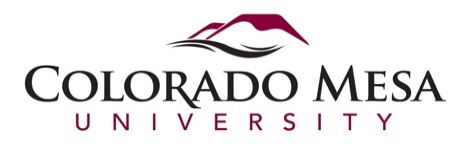 Center for Teacher Education        Lesson ObservationCandidate:			ECSE □	Elem □	   Sec □ 	 K-12 □	Mentor Teacher: 		Grade:		   Subject:	_______	Date: 		Time: _______	   School:		_____	   Lesson/Unit Title: 			Observer Completing the Form (Please print name and title): 			_______				Observer Signature_______________________ 	Teacher Candidate/Intern Signature ___________________Please use the following form as an informal instrument to provide ongoing feedback to teacher candidates/interns. Highlight areas of focus for the observation and identify strengths and suggestions for continued growth on the back. This observation form does not indicate proficiency in any of the required standards.Provide the teacher candidate with some specific feedback as to strengths and possible areas for improvement in the space below. (Please attach a separate piece of paper if more space is needed.)Areas of Strength and Effectiveness:Suggestions for Continued Growth:Indicators(The indicators below are possible “look-fors.” )CommentsEffective Instruction (TQS 1, 2, & 3)Lesson plan is based on CAS, aligned to district’s plan/pacing guides and includes relevant objectives Lesson plan reflects formative/summative assessment resultsImplements and communicates objectives/outcomes/targetsMakes content-specific academic language accessible to students including content vocabularyUses instructional strategies across content areas making interdisciplinary connections explicit including:Literacy           Mathematical Practices          Language DevelopmentUses accurate and appropriate instructional materials while scaffolding questions, concepts/skills based on sequence of learning connecting to students’ prior knowledgeImplements engaging, relevant lessons connecting to student interestsModels and uses questioning strategies to develop critical thinking and problem-solving skills while supporting inquiryAnticipates and addresses student misconceptions Implements challenging tasks and encourages students to ask questions and construct new meaningUses available technology to facilitate classroom instruction and enhance creativity, use of information, and collaborationUses wait time to encourage student responsesIncorporates instruction that reflects diverse backgrounds, experiences and different points of viewUses materials and lessons that counteract stereotypes to acknowledge contributions of all culturesPlans and Implements a variety of inclusion, intervention or enrichment practices to address a variety of learning needs/interestsProvides opportunities and has a clear purpose for student collaboration promoting teamwork and leadership skillsClassroom Community and Management (TQS 2)Maintains safety and welfare of students and the environment Sets clear expectations and provides clear direction to guide student behaviorMaintains procedures and routines to guide instruction and transitionsFacilitates student accountability to school, class procedures and routinesConsistently reinforces student expectationsDemonstrates a caring and respectful relationship with each studentImplements purposeful pacing and efficient transitionsUses appropriate strategies to reduce disruptive or off-task behaviorsEnsures a sense of community and effective interactions among studentsAcknowledges the influence of race, ethnicity, gender religion, socioeconomics and culture on student perspectivesAssessment and Feedback (TQS 3)Engages students in developmentally appropriate and creative learning experiencesUses knowledge of students’ current skill levels to plan instructionSelects assessment strategies and monitors student learning aligned to learning objectivesUses assessment results to guide real-time adjustments to instructionProvides timely feedback to students that is academically focused, frequent, and high qualityProvides students opportunities to revise work based on feedbackProfessional Disposition (TQS 4)Presents information and interacts with students with poise, confidence and enthusiasm creating positive rapport with studentsInteractions are respectful, consistent, and reasonable while modeling ethical behaviorUses appropriate written and oral communicationReflective and open to feedback